July 11, 2023Hawaiʻi State Emergency Response Commission2385 Waimano Home RoadPearl City, Hawaii 96782Aloha, Hawaiʻi State Emergency Response Commission:I recommend that the Commission select a military representative with extensive knowledge and expertise in handling hazardous materials, such as explosive transport, unexploded ordinance incidents, and other dangerous substances that could harm our island residents. This representative shall provide valuable insight and offer experience in dealing with such situations.Feel free to reach out should you have questions. Mahalo,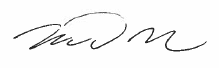 Mitchell D. RothMayorHawaiʻi County